СПЕЦИАЛИЗИРОВАННЫЙУЧЕБНО-НАУЧНЫЙ ЦЕНТР –факультет МГУ имени М.В. Ломоносова,Школа имени А.Н. КолмогороваКафедра физикиОбщий физический практикумЛабораторная работа № 1.2ОПРЕДЕЛЕНИЕ КОЭФФИЦИЕНТА ТРЕНИЯ СКОЛЬЖЕНИЯ2020 гОПРЕДЕЛЕНИЕ КОЭФФИЦИЕНТАТРЕНИЯ СКОЛЬЖЕНИЯВ данной работе необходимо измерить коэффициент трения скольжения µ для двух типов соприкасающихся поверхностей и проверить экспериментально его независимость от силы нормального давления. В основе метода лежит использование того факта, что при относительном проскальзывании тел полная сила их взаимодействия (т.е. сумма сил нормального давления и трения) всегда наклонена к нормали под определенным углом, задаваемым коэффициентом трения. Если одним из исследуемых тел толкать другое так, чтобы наблюдалось их взаимное проскальзывание, то по траектории движения последнего можно судить о направлении полной силы взаимодействия тел и, следовательно, о коэффициенте имеющегося между ними трения.Теоретическая частьСила трения скольжения  , возникающая при взаимном проскальзывании соприкасающихся тел, как показывает опыт, лежит в общей касательной плоскости, направлена навстречу относительной скорости движения и по модулю равна:				(1)где  – сила нормального давления,  - коэффициент трения скольжения. Величина этого коэффициента зависит от свойств трущихся поверхностей и от значения их относительной скорости. При малом диапазоне изменения величины этой скорости коэффициент трения скольжения можно считать постоянной величиной, зависящей только от свойств поверхностей. Поскольку используемый в работе графический метод определения основан на измерении углов между траекторией движения одного из тел и нормалью к плоскости его соприкосновения с другим, это другое сделано в виде толстой линейки (точнее, пластикового уголка), способной совершать строго поступательное (т.е. без вращения) движение. При таком движении нормаль все время сохраняет свое направление, и измерение углов облегчается. При равномерном движении линейки (тело 1) по столу вправо тело 2, увлекаемое линейкой, тоже начинает двигаться (см. рис. 1).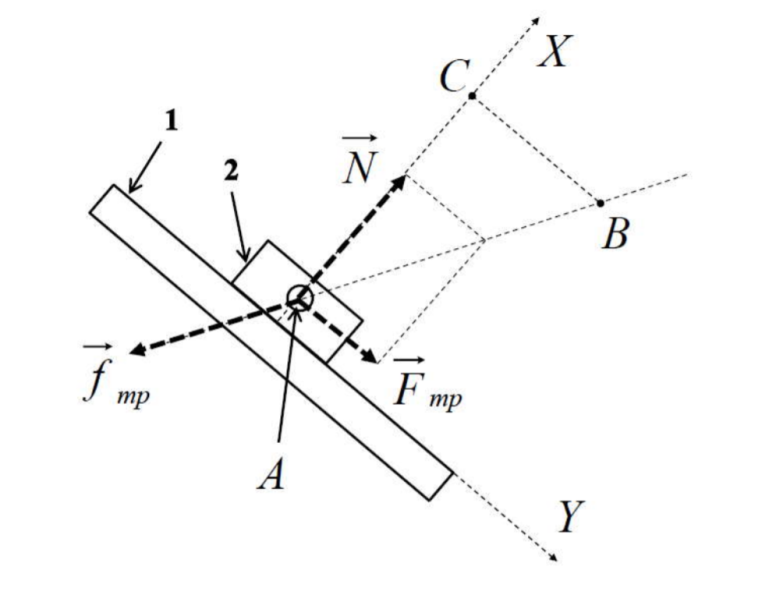 Рис. 1. К пояснению сил, действующих в эксперименте. 1 — линейка, 2 – исследуемое телоПри перемещении тела в горизонтальной плоскости на него будут действовать три силы (вертикальные силы, действующие на тело, не рассматриваются): – сила трения со стороны бумаги, направленная против движения тела,  – сила трения со стороны линейки; - сила нормального давления со стороны линейки. В проекции на оси Х и Y 2-ой закон Ньютона записывается в виде системы уравнений:			(2)	Из этих уравнений получаем: 				(3)	Таким образом, движение тела 2 оказывается прямолинейным, причем его траектория будет отклоняться от нормали к линейке на угол: 			(4)Экспериментальная частьСостав и оборудование экспериментального стенда:Парта;Пластиковый уголок с прикрепленными с помощью канцелярских зажимов (8, 9) линейками (10,11), с помощью которых можно изменять угол наклона к кромке парты (посредством перемещения линейки 10 с зажимом 8);Исследуемое тело;Угольник; Лист гладкой бумаги (для отметки на ней траектории движения тела);Карандаш;Измерительная линейка. Порядок проведения экспериментаНа плоскость доски 1 накладывается и закрепляется линейка 2 с помощью боковых рейсшин 3 и устанавливается угол  (рис. 2). Рис. 2 Схема экспериментального стенда.К боковой поверхности уголка 2 прикладывается исследуемое тело 3. Осторожно отмечается карандашом начальное положение его центра (т. А на рис. 1) и положение линейки 11. Прижимая уголок 2 к кромке доски, плавно двигают линейку 11 вправо. При этом тело 3 (рис. 2) скользит вдоль линейки и перемещается в новое положение, которое тоже осторожно отмечают карандашом (т.  на рис. 1). (Если тело не скользит, необходимо увеличить угол α – проскальзывание тела и линейки обязательно для данной методики измерений). Затем точки  и  соединяют прямой, получая траекторию движения тела. Необходимо построить семь прямых, соответствующих различным начальным точкам . Затем, пользуясь угольником,  проводят нормаль к пластиковому уголку через начальные точки каждой траектории (прямые ). Полученный   и будет определять коэффициент трения пары «пластик - исследуемое тело». Чтобы исключить ошибку, связанную с отклонением прямого угла угольника от 90°, через каждую точку  проводят по два перпендикуляра, располагая угольник сначала с одной, а затем с другой стороны от точки . Точная нормаль будет, очевидно, проходить строго между перпендикулярами, являясь биссектрисой образованного ими угла. Проводить ее не обязательно, но учитывать при измерении расстояний до перпендикуляров (определяющих ) необходимо. Для удобства вычислений длина отрезка  берется равной . Через точку С,  пользуясь пластиковым уголком, проводят прямую до пересечения с соответствующей траекторией в точке . Понятно, что при что при выполнении всех указанных действий угол   наклона линейки должен оставаться строго постоянным. Длины всех семи отрезков  измеряются в миллиметрах. Затем вычисляется среднее арифметическое . Коэффициент трения скольжения вычисляется по формуле:				(5)В работе требуется провести четыре серии измерений (по 7 измерений в каждой). Первые две серии проводятся с одним и тем же телом при различных углах α (отличающихся на 15-20°). Совпадение полученных значений µ в обеих сериях подтверждает корректность выбранной методики измерений. В двух последних сериях экспериментально проверяется независимость  от силы нормального давления трущихся поверхностей друг на друга. Эти серии измерений проводятся уже с другим телом (отличающимся весом) и при постоянном угле . Здесь варьируется : в одном случае брусок перемещают без дополнительного воздействия, а другом - на него кладется сверху еще один подобный брусок (не касающийся линейки!). Это приводит к возрастанию силы трения между бумагой и исследуемым телом и, как следствие, увеличению нормального давления на него со стороны линейки. Результаты измерений заносятся в следующую таблицу, заполняя первые её столбцы для каждой серии измерений (материал исследуемых тел указан условно).Таблица №1Здесь  – номер измерения (траектории),  и  – силы нормального давления линейки на исследуемое тело. Кроме таблицы к отчёту обязательно прилагаются листы с построенными семействами траекторий (по два семейства на каждого выполняющего работу.Расчётная частьРассчитайте коэффициенты трения в каждой из реализаций для каждого из образцов;Рассчитайте средние значения коэффициентов трения для каждого из образцов; Оцените погрешности измеренных величин;Рассчитайте погрешности определения значений коэффициентов трения для каждого из образцов, исходя из правил расчёта погрешностей значений функций при известных значениях погрешностей их аргументов; Представьте итоговые результаты согласно правилам округления; Сделайте письменно вывод о проделанной лабораторной работе и о мере совпадения результатов с взятыми из справочника; Предложите пути повышения точности определения коэффициента  предложенным способом; Предложите другие способы измерения этой величины. ВопросыЧто такое коэффициент трения скольжения и от чего он зависит? От чего зависит сила трения покоя? Сила трения скольжения? Чем отличаются силы сухого и вязкого трения? Каков порядок величины коэффициента µ? Как сильно влияет на точность определения величины коэффициента  факт его приближённого вычисления по формуле (5), а не по формуле (4)? Какова будет траектория бруска, если рейсшину двигать равноускоренно? Равнозамедленно? Как влияет сила трения о бумагу на величину измеряемого коэффициента трения? на величину силы трения ? Как будут изменяется все три силы, действующие на брусок, если брусок положить на более гладкую или на менее гладкую поверхность? Чем ограничены сверху и снизу значения угла . Обязателен ли постоянный контакт рейсшины с бруском? Как изменится его траектория, если рейсшину двигать толчками? Рекомендованная литератураМякишев Г.Я., Синяков А.З., «Механика», учебник Физика-10 класс. Матвеев А.Н., «Механика: учебное пособие», т. 1. Сивухин Д.В, «Общий курс физики», т.1. Ландсберг Г.С., «Элементарный учебник физики», т. 1. Сергеев С.Н. «Обработка результатов физического эксперимента».Резинка, Резинка, Резинка, Резинка, Дерево, Дерево, Дерево, Дерево, n мммммммммммммммм1234567Средние